Messdaten    6201 ECC81  12AT7               	#1008Messdaten können auf      http://dbl.musicweb.ch/tubedata	heruntergeladen  werden.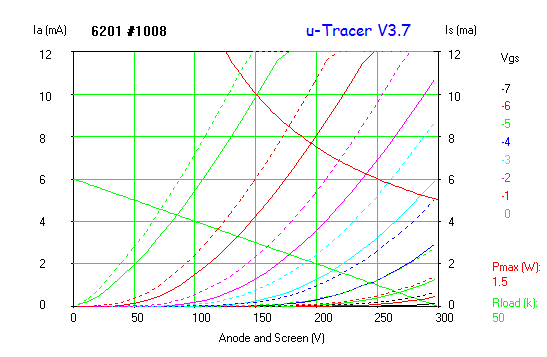 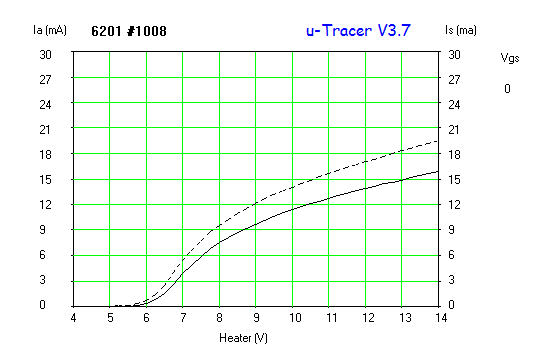 